Formations PSC 1UNASS17 Rue Thomas Edison Pessac 20 novembre 2023 09h-17h 29 novembre 2023 09h-17h 06 décembre 2023 09h-17h 13 Décembre 2023 09h-17h Tarif : 60 €/personne Pour toute demande d’inscription sur la Gironde, contacter :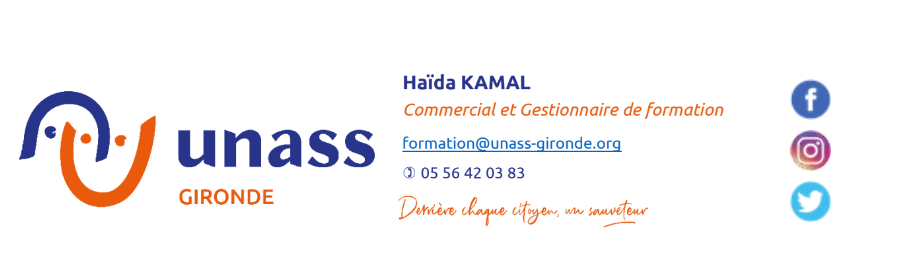 Formations PSC1 hors Gironde :consulter le formulaire  https://www.unass.fr/web/chercher-une-formation#resultSearch 